Herd ManagementWhy is permanent identification especially important in the goat industry? _______________________________________________________________________________________This type of housing uses less bedding, houses animals that receive more individual care and are considered more labor intensive. ________________________________________Match the Following____	Warm Housing	A. Building that is uninsulated, has natural ventilation and 	near temperatures similar to outside temperatures.____	Loose Housing	B. Environmentally controlled building, keeping temperatures  above freezing, regardless of outside temperatures. ____	Stall Housing		C. Where animals are confined to their box or tie stalls.    ____	Cold Housing	D. Normally used for dairy goats including freestalls.  Complete the following: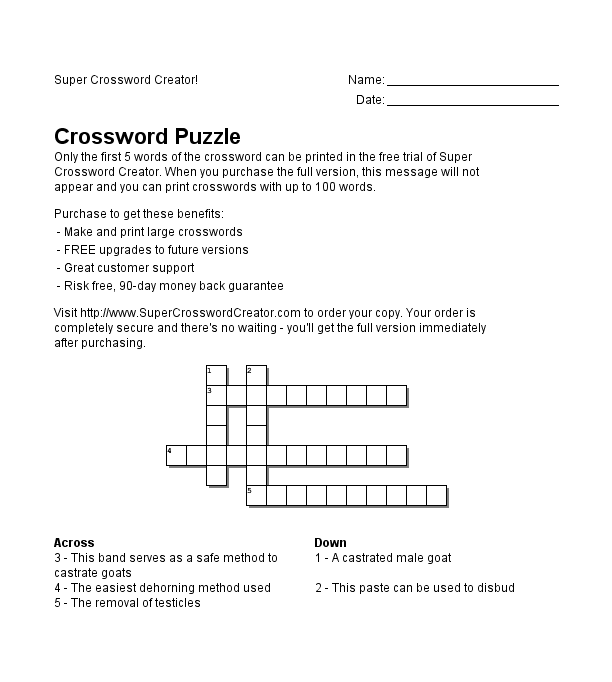 Across						Down		3. This band serves as a safe 			1. A castrated male goat		    	    method to castrate goats 		4. The easiest dehorning method used		2. This paste can be used 		5. The removal of testicles				     to disbud. If a goat is sick with an infectious disease, what should be done in terms of pen and housing? ________________________________________________________________________________________________________________________________________ Match the Disease with the Time to Vaccinate for each:____ Contagious Ecythma Booster	A. 30 days prior to breeding____ Chlamydia				B. Annual or 2 months before the show season ____ Contagious Ecythma			C. Kids 8-12 weeks of age if desired____ Caseous Lymphadenitis		D. Kids 4-6 weeks of age7 - 20. Label the following: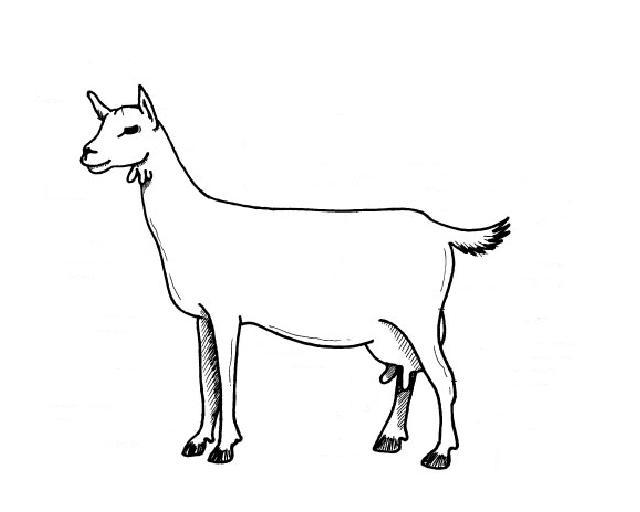 21. If a producer sells a 130 pound live weight meat wether for $2.00 per pound and it costs him $85.00 to raise the goat. What is his profit? (show your work)_____________________
_________________________________________________________________________ Match the Following:____	Doe			A. A female goat.    ____	Kid			B. Small horn buttons attached to the skin.  ____	Kidding Ease		C. The practice of conditioning does before breeding.____	Buck			D. Removal of the testicles. ____	Wether		E. A young goat less than 6 months of age. ____	Castration		F. Treating the doe for internal parasites orally.____	Flushing		G. An intact male goat.____	Drenching		H. A castrated male kid.____	Scurs			I. Lack of difficulty in giving birth.